A.5 Räumlichkeiten / AußengeländeBieter:			     Maßnahme:		     Vergabenummer:	     Losnummer:		     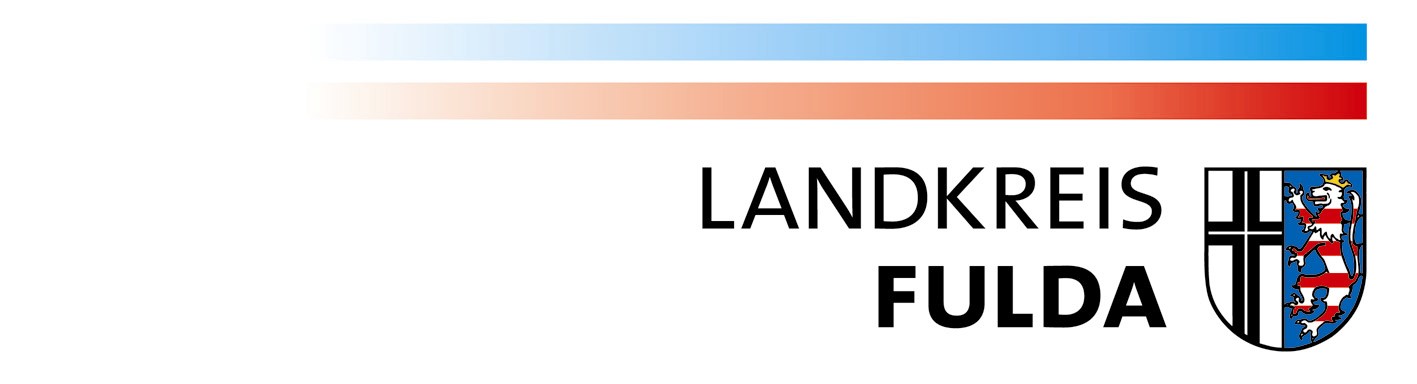 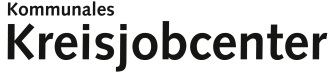 Lfd. Nr. aus dem Losblatt bzw. Los- und Preisblatt  (sofern vorgegeben)Name des Bieters / ggf. des Mitglieds der Bietergemeinschaft / ggf. des Subunternehmers, der Räumlichkeiten/ Außengelände zur Verfügung stellt.Anschrift der Räumlichkeiten / Außengelände, in denen die Maßnahme(n) / Beauftragung(en) an dem (an den) Maßnahmeort(en) / Beauftragungsort(en) durchgeführt werden soll (sollen).Bei mehreren Maßnahmeorten / Beauftragungsorten bzw. Aufteilung der Maßnahme / Beauftragung auf mehrere Liegenschaften an einem Maßnahmeort / Beauftragungsort bitte den jeweiligen Tätigkeitsschwerpunkt angeben.StraßePLZ, OrtGgf. TätigkeitsschwerpunktRechtsverhältnis EigentumKaufoptionAnmietungMietoption(Nachweise sind auf Aufforderung unverzüglich vorzulegen)